	Ben-Gurion University of the Negev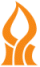 	Jacob Blaustein Institutes for Desert Research	Albert Katz International School of Desert Studies		Jacob Blaustein Center for Scientific Cooperation (BCSC)Application Form for the Foreign Visiting Lecturers’ Program(to be submitted by the host, a BIDR faculty member, to AKIS for approval before submission to the BCSC)Visitor’s Details * 	Family Name: 											* First name(s): 											Nationality: 					  Passport number:				*	Home University/Institution: 										Mailing Address: 												* E-mail: 					If the visitor is to be accompanied, please provide guest details: 					Course Details   								*	Course Title:												Expected Dates of the Course: 									BIDR Host*	Full Name: 												*	Department/Institute: 										 (*) Mandatory fieldsPlease attach: (All documents should be submitted in English)Detailed syllabus of the proposed course and the expected audience (number, discipline, degree program, etc.).CV of visiting lecturer (including list of publications).Letter from the host detailing the importance of the course (for example, the topic’s innovative qualities, the possible lack of expertise in this topic in Israel, etc.) and the academic standing of the lecturer.